Year of Mental Health 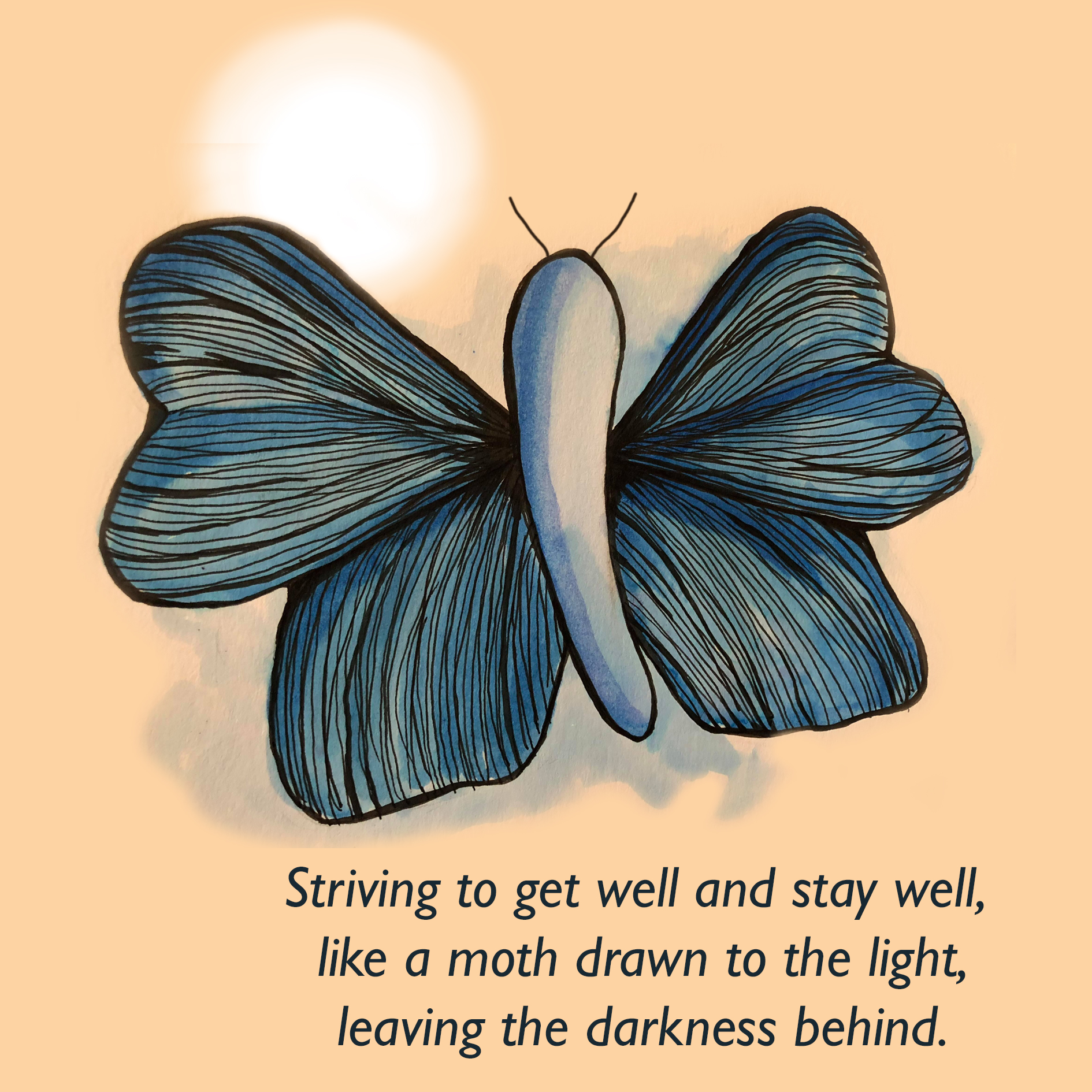 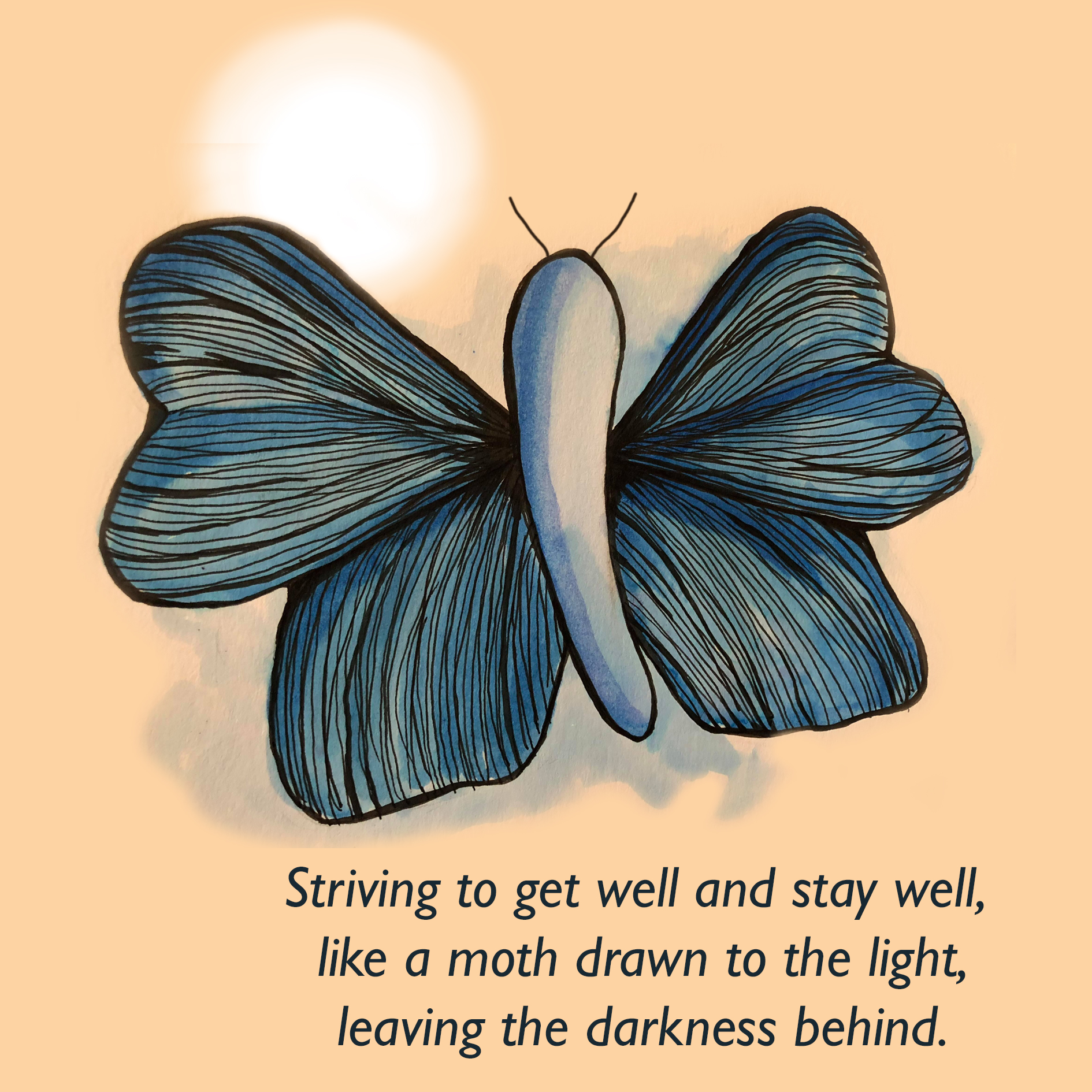 Programme for 2018/19Please submit updates/amendments to the programme to – Claire Botley
Senior Administrator/PA to Jane Shayler
Claire_Botley@bathnes.gov.ukTBC, Chew Valley Children's Centre in either June or JulyVirgin Care delivering Connect 5 Level 3 trainingPaul Wilson, Virgin CareContact Paul Wilson, Virgin CarePaul.Wilson@virgincare.co.uk07976 9187876th June, TrowbridgeHealthy School Celebration (closed event)Nick Bolton, Wiltshire CouncilContact Nick Bolton, Wiltshire CouncilNick.Bolton@Wiltshire.gov.uk01225 7188426th June, 10am – 1.30pm, Bath Artist Studio, Comfortable Place, Lower Bristol Road, Bath, BA1 3AJConnect 5 Training Session 1 -‘Connect 5 Session 1 is designed to help participants talk with others about emotional health and wellbeing. It takes the position that we don’t need to be mental health specialists to help those experiencing emotional and mental health problems. Connect 5 provides tools to empower others to take proactive steps to build resilience and look after themselves. Connect 5 Session 1 is suitable for anyone whose job involves working with others either in a public/service user facing way or within their work teams’.For further information, please see the attached -Clare Laker, B&NES CouncilContact Clare Laker, B&NES CouncilClare_Laker@bathnes.gov.uk01225 39406215th June, 9.30am – 1pm, Curo, The Maltings, River Place, Lower Bristol Road, Bath, BA2 1EPConnect 5 Training Session 1 -‘Connect 5 Session 1 is designed to help participants talk with others about emotional health and wellbeing. It takes the position that we don’t need to be mental health specialists to help those experiencing emotional and mental health problems. Connect 5 provides tools to empower others to take proactive steps to build resilience and look after themselves. Connect 5 Session 1 is suitable for anyone whose job involves working with others either in a public/service user facing way or within their work teams’.For further information, please see the attached -Clare Laker, B&NES CouncilContact Clare Laker, B&NES CouncilClare_Laker@bathnes.gov.uk01225 39406221st June, 3pm – 5pm, Keynsham Community Space, Civic Centre, KeynshamLaunch of new CAMHS Thrive Model -‘An opportunity to hear how the new service model will improve the lives of young people with lived experiences being told by the young people themselves along with meeting the clinicians that work within the service’.This event is by invitation only for professionals. Invitations will be distributed to leads for dissemination accordingly.If any information is required regarding the new Service model, professionals can email: SWBCAMHsNewModel@oxfordhealth.nhs.uk and this will be signposted for response.Emma Lewin, Oxford Health/Mary Kearney-Knowles, B&NES CouncilContact Emma Lewin, Oxford Health – emma.lewin@oxfordhealth.nhs.uk07827 985812 Contact Mary Kearney-Knowles, B&NES CouncilMary_Kearney-Knowles@bathnes.gov.uk01225 39441221st JuneYouth Mental Health First Aid training for schools (closed event)Details, including venues, can be found here - https://www.wiltshirehealthyschools.org/partnership-projects/youth-mental-health-first-aid/Judy Edwards, Wiltshire CouncilContact Judy Edwards, Wiltshire CouncilJudy.Edwards@Wiltshire.gov.uk24th June TWIGS Summer Open DayContact Alan Hollandalan.holland.twigs@gmail.com25th – 26th JuneMental Health First Aid – 2 day courseKate Morton, Bath MindContact Kate Morton, Bath MindKateMorton@bathmind.org.uk01225 31635626th June, TrowbridgePromoting children’s health and wellbeing for school governors (closed event)Nick Bolton, Wiltshire Council Contact Nick Bolton, Wiltshire CouncilNick.Bolton@Wiltshire.gov.uk01225 718842TBC Maternal Mental HealthKaren Paul (via Frances Mayes, Swindon Council)18 JulyOpen Day Allotment ProjectKate Morton, Bath MindContact Kate Morton, Bath MindKateMorton@bathmind.org.uk01225 316356July 2018EventLead9th July, 9.30am – 1pm, Kaposvar Room, Guildhall, Bath, BA1 5AWConnect 5 Training Session 1 -‘Connect 5 Session 1 is designed to help participants talk with others about emotional health and wellbeing. It takes the position that we don’t need to be mental health specialists to help those experiencing emotional and mental health problems. Connect 5 provides tools to empower others to take proactive steps to build resilience and look after themselves. Connect 5 Session 1 is suitable for anyone whose job involves working with others either in a public/service user facing way or within their work teams’.For further information, please see the attached -Clare Laker, B&NES CouncilContact Clare Laker, B&NES CouncilClare_Laker@bathnes.gov.uk01225 39406227th July TWIGS (NGS)Contact Alan Hollandalan.holland.twigs@gmail.comTBC Survivors Support DaySwindonAugust 2018EventLead2nd – 3rd AugustYouth Mental Health First Aid training for school nurses and children’s services staff (closed event)Details, including venues, can be found here - https://www.wiltshirehealthyschools.org/partnership-projects/youth-mental-health-first-aid/Judy Edwards, Wiltshire CouncilContact Judy Edwards, Wiltshire CouncilJudy.Edwards@Wiltshire.gov.uk1st August and 18th August‘Carry on Cropping’ events at Monksdale Allotment, BathKate Morton, Bath MindContact Kate Morton, Bath MindKateMorton@bathmind.org.uk01225 31635620th and 21st August, Community Space, KeynshamApplied Suicide Intervention Skills TrainingPlease see the attached –Clare Laker, B&NES CouncilContact Clare Laker, B&NES CouncilClare_Laker@bathnes.gov.uk01225 394062TBCOpen Day Event at Wellbeing House to mark its third anniversary and to recognise the importance of preventative, pre-crisis residential care.Paul Wilson, Virgin Care & CuroContact Paul Wilson, Virgin CarePaul.Wilson@virgincare.co.uk07976 918787TBC  Children in Care VideoMary Kearney-Knowles, B&NES CouncilContact Mary Kearney-Knowles, B&NES CouncilMary_Kearney-Knowles@bathnes.gov.uk01225 394412TBCWellbeing in the Workplace EventNeil Cardwell/Sam Gillett St John’sKate Morton Bath MindContact Neil Cardwell, St Johns FoundationNeil.Cardwell@stjohnsbath.org.uk01225 486449Contact Sam Gillett, St Johns FoundationSam.Gillett@stjohnsbath.org.uk01225 486405Contact Kate Morton, Bath MindKateMorton@bathmind.org.uk01225 316356September 2018EventLead10th SeptemberEvent in recognition of World Suicide Prevention DayPaul Wilson, Virgin CareContact Paul Wilson, Virgin CarePaul.Wilson@virgincare.co.uk07976 91878712th September, 10am – 1.30pm,  Bath College Boardroom, Somer Valley Campus, Wells Road, Radstock, BA3 3RWConnect 5 Training Session 1 -‘Connect 5 Session 1 is designed to help participants talk with others about emotional health and wellbeing. It takes the position that we don’t need to be mental health specialists to help those experiencing emotional and mental health problems. Connect 5 provides tools to empower others to take proactive steps to build resilience and look after themselves. Connect 5 Session 1 is suitable for anyone whose job involves working with others either in a public/service user facing way or within their work teams’.For further information, please see the attached -Clare Laker, B&NES CouncilContact Clare Laker, B&NES CouncilClare_Laker@bathnes.gov.uk01225 39406213th SeptemberFederation of Small Businesses Stress eventKate Morton, Bath MindClare Laker, B&NES CouncilContact Kate Morton, Bath MindKateMorton@bathmind.org.uk01225 316356Contact Clare Laker, B&NES CouncilClare_Laker@bathnes.gov.uk01225 39406212th and 19th SeptemberBath College Freshers FairsTheresa Hallett, Bath College Contact Theresa Hallett, Bath College –Theresa.Hallett@bathcollege.ac.uk
01225 32856914th September, 9.30am – 4.30pm, The Brunswick Room, Guildhall, High Street, Bath, BA1 5AWConnect 5 Training Session 2 –Connect 5 Session 2 is designed to build your skills and confidence to work with and improve the mental health and wellbeing of others. Including, how to support greater insight into experiences of stress and distress and how to help people take first steps to make themselves feel better. Connect 5 Session 2 is suitable for those with the opportunity through their working practice to engage in brief interventions.For further information, please see the attached –Clare Laker, B&NES CouncilContact Clare Laker, B&NES CouncilClare_Laker@bathnes.gov.uk01225 39406214th SeptemberFood for Thought Lunch launch, St Andrew’s Church, Hawthorne Grove, tackling loneliness and increasing community engagementKate Morton, Bath MindContact Kate Morton, Bath MindKateMorton@bathmind.org.uk01225 31635615th September Music for The Mind - WellsKate Morton, Bath MindContact Kate Morton, Bath MindKateMorton@bathmind.org.uk01225 31635618th SeptemberTime to Change Employer’s Pledge lunch with Royds Withy KingKate Morton, Bath MindContact Kate Morton, Bath MindKateMorton@bathmind.org.uk01225 31635621st SeptemberYouth Mental Health First Aid training for schools (closed event)Details, including venues, can be found here - https://www.wiltshirehealthyschools.org/partnership-projects/youth-mental-health-first-aid/Judy Edwards, Wiltshire CouncilContact Judy Edwards, Wiltshire CouncilJudy.Edwards@Wiltshire.gov.ukTBCChildren in Care Council Mental Health Arts projectJudy Edwards, Wiltshire CouncilContact Judy Edwards, Wiltshire CouncilJudy.Edwards@Wiltshire.gov.ukTBC  Activities in Universities and COFE for Freshers weekTBCTBC  ELSA roll-outFrances Mayes, SwindonContact Frances Mayes, Swindon CouncilFMayes@swindon.gov.uk01793 444677October 2018EventLead8th and 9th OctoberYouth Mental Health First Aid Training (course full)Clare Laker, B&NES CouncilContact Clare Laker, B&NES CouncilClare_Laker@bathnes.gov.uk01225 39406210th OctoberGig for World Mental Health Day (Paul Wilson, Virgin Care) -‘I have been asked to support a gig at the Chapel Arts Centre in recognition of World MH Day on October 10. I will be promoting the gig and part-compering. Please see attached flyer’.Paul Wilson, Virgin CareContact Paul Wilson, Virgin CarePaul.Wilson@virgincare.co.uk07976 91878710th OctoberWorld Mental Health Day (Float Your Hopes)Theresa Hallett, Bath College Contact Theresa Hallett, Bath College –Theresa.Hallett@bathcollege.ac.uk 
01225 32856910th October World Mental Health Day series of events across the weekKate Morton, Bath Mind/St John’sContact Kate Morton, Bath MindKateMorton@bathmind.org.uk01225 31635610th OctoberManaging Mental Health in the Workplace with Royds Withy KingKate Morton, Bath MindContact Kate Morton, Bath MindKateMorton@bathmind.org.uk01225 31635610th OctoberTime to Change with local Champions eventKate Morton, Bath MindContact Kate Morton, Bath MindKateMorton@bathmind.org.uk01225 31635610th OctoberWorld Mental Health Day (supporting partners to celebrate, theme TBC)Paul Wilson, Virgin CareContact Paul Wilson, Virgin CarePaul.Wilson@virgincare.co.uk07976 918787Week of 10th OctoberWorld Mental Health Day (week of activity)Karen Spence, WiltshireContact Karen Spence, Wiltshire CouncilKaren.Spence@wiltshire.gov.uk01225 71309411th OctoberYouth Mental Health First Aid training for schools (closed event)Details, including venues, can be found here - https://www.wiltshirehealthyschools.org/partnership-projects/youth-mental-health-first-aid/Judy Edwards, Wiltshire CouncilContact Judy Edwards, Wiltshire CouncilJudy.Edwards@Wiltshire.gov.uk16th October, 9.30am – 1.00pm, Winter Garden Room, St Martins Hospital, Midford Road, Bath, BA2 5RPConnect 5 Training Session 1 -‘Connect 5 Session 1 is designed to help participants talk with others about emotional health and wellbeing. It takes the position that we don’t need to be mental health specialists to help those experiencing emotional and mental health problems. Connect 5 provides tools to empower others to take proactive steps to build resilience and look after themselves. Connect 5 Session 1 is suitable for anyone whose job involves working with others either in a public/service user facing way or within their work teams’.For further information, please see the attached -Clare Laker, B&NES CouncilContact Clare Laker, B&NES CouncilClare_Laker@bathnes.gov.uk01225 39406223rd October, 9.30am – 4.30pm, Bath College Boardroom, Somer Valley Campus, Wells Road, Radstock, BA3 3RWConnect 5 Training Session 2 –Connect 5 Session 2 is designed to build your skills and confidence to work with and improve the mental health and wellbeing of others. Including, how to support greater insight into experiences of stress and distress and how to help people take first steps to make themselves feel better. Connect 5 Session 2 is suitable for those with the opportunity through their working practice to engage in brief interventions.For further information, please see the attached –Clare Laker, B&NES CouncilContact Clare Laker, B&NES CouncilClare_Laker@bathnes.gov.uk01225 39406230th October, 9.30am – 4.30pm, Curo, The Maltings, River Place, Lower Bristol Road, Bath, BA2 1EPConnect 5 Training Session 2 –Connect 5 Session 2 is designed to build your skills and confidence to work with and improve the mental health and wellbeing of others. Including, how to support greater insight into experiences of stress and distress and how to help people take first steps to make themselves feel better. Connect 5 Session 2 is suitable for those with the opportunity through their working practice to engage in brief interventions.For further information, please see the attached –Clare Laker, B&NES CouncilContact Clare Laker, B&NES CouncilClare_Laker@bathnes.gov.uk01225 394062TBCMSK B&NES stress related event/awarenessPaul Scott, B&NES CouncilContact Paul Scott, B&NES CouncilPaul_Scott@bathnes.gov.uk01225 394060TBC Mindful Employer ConferenceSwindonNovember/December 2018EventLead7th NovemberNational PSHE CPD. New intake (closed event)Nick Bolton, Wiltshire CouncilContact Nick Bolton, Wiltshire CouncilNick.Bolton@Wiltshire.gov.uk01225 71884212th – 13th NovemberYouth Mental Health First Aid training for school nurses and children’s services staff (closed event)Details, including venues, can be found here - https://www.wiltshirehealthyschools.org/partnership-projects/youth-mental-health-first-aid/Judy Edwards, Wiltshire CouncilContact Judy Edwards, Wiltshire CouncilJudy.Edwards@Wiltshire.gov.uk14th NovemberAnti-Bullying Week – ‘big conversation’ (closed event)Judy Edwards, Wiltshire CouncilContact Judy Edwards, Wiltshire CouncilJudy.Edwards@Wiltshire.gov.uk15th November, 1.00pm – 4.30pm, The Brunswick Room, Guildhall, High Street, Bath, BA1 5AWConnect 5 Training Session 1 -‘Connect 5 Session 1 is designed to help participants talk with others about emotional health and wellbeing. It takes the position that we don’t need to be mental health specialists to help those experiencing emotional and mental health problems. Connect 5 provides tools to empower others to take proactive steps to build resilience and look after themselves. Connect 5 Session 1 is suitable for anyone whose job involves working with others either in a public/service user facing way or within their work teams’.For further information, please see the attached -Clare Laker, B&NES CouncilContact Clare Laker, B&NES CouncilClare_Laker@bathnes.gov.uk01225 39406219th November, TrowbridgeHealthy School Conference (closed event)Nick Bolton, Wiltshire CouncilContact Nick Bolton, Wiltshire CouncilNick.Bolton@Wiltshire.gov.uk01225 71884220th November, 9.30am – 4.30pm, Curo, The Maltings, River Place, Lower Bristol Road, Bath, BA2 1EPConnect 5 Training Session 3Connect 5 Session 3 is designed to advance your skills to work collaboratively with clients to create an action plan and integrate brief interventions to motivate and support people to make changes that last. Connect 5 Session 3 is suitable for those with the opportunity, through their working practice to engage in brief interventions over an extended period of time.For further information, please see the attached -Clare Laker, B&NES CouncilContact Clare Laker, B&NES CouncilClare_Laker@bathnes.gov.uk01225 394062TBCLaunch of Dual Diagnosis EventSwindonTBCWinter HealthTBC5th December, 9.30am – 1.30pm, The Community Space, (above Keynsham Library) Market Walk, Keynsham, BS31 1FSConnect 5 Training Session 1 -‘Connect 5 Session 1 is designed to help participants talk with others about emotional health and wellbeing. It takes the position that we don’t need to be mental health specialists to help those experiencing emotional and mental health problems. Connect 5 provides tools to empower others to take proactive steps to build resilience and look after themselves. Connect 5 Session 1 is suitable for anyone whose job involves working with others either in a public/service user facing way or within their work teams’.For further information, please see the attached -Clare Laker, B&NES CouncilContact Clare Laker, B&NES CouncilClare_Laker@bathnes.gov.uk01225 39406212th December, 9.30 – 4.30pm, Bath College Boardroom, Somer Valley Campus, Wells Road, Radstock, BA3 3RWConnect 5 Training Session 3Connect 5 Session 3 is designed to advance your skills to work collaboratively with clients to create an action plan and integrate brief interventions to motivate and support people to make changes that last. Connect 5 Session 3 is suitable for those with the opportunity, through their working practice to engage in brief interventions over an extended period of time.For further information, please see the attached -Clare Laker, B&NES CouncilContact Clare Laker, B&NES CouncilClare_Laker@bathnes.gov.uk01225 394062TBC DecemberEvent to highlight social isolation and loneliness at ChristmasPaul Wilson, Virgin CareContact Paul Wilson, Virgin CarePaul.Wilson@virgincare.co.uk07976 918787January 2019EventLead1st JanuaryAnnual Safeguarding and Prevent Employee Updates including Mental HealthJayne Davis/Theresa Hallett, Bath College Contact Theresa Hallett, Bath College –Theresa.Hallett@bathcollege.ac.uk 
01225 3285699th January, 1.00pm – 2.30pm, The Community Space, (above Keynsham Library) Market Walk, Keynsham, BS31 1FSConnect 5 Training Session 1 -‘Connect 5 Session 1 is designed to help participants talk with others about emotional health and wellbeing. It takes the position that we don’t need to be mental health specialists to help those experiencing emotional and mental health problems. Connect 5 provides tools to empower others to take proactive steps to build resilience and look after themselves. Connect 5 Session 1 is suitable for anyone whose job involves working with others either in a public/service user facing way or within their work teams’.For further information, please see the attached -Clare Laker, B&NES CouncilContact Clare Laker, B&NES CouncilClare_Laker@bathnes.gov.uk01225 39406214th January Blue MondayNeil Cardwell, St John’sContact Neil Cardwell, St Johns FoundationNeil.Cardwell@stjohnsbath.org.uk01225 48644917th January, 9.30am – 4.30pm, The Aix en Provence Room, Guildhall, Bath, BA1 5AWConnect 5 Training Session 3Connect 5 Session 3 is designed to advance your skills to work collaboratively with clients to create an action plan and integrate brief interventions to motivate and support people to make changes that last. Connect 5 Session 3 is suitable for those with the opportunity, through their working practice to engage in brief interventions over an extended period of time.For further information, please see the attached -Clare Laker, B&NES CouncilContact Clare Laker, B&NES CouncilClare_Laker@bathnes.gov.uk01225 39406218th January, 9.30am – 4.30pm, Curo, The Maltings, River Place, Lower Bristol Road, Bath, BA2 1EPConnect 5 Training Session 2 –Connect 5 Session 2 is designed to build your skills and confidence to work with and improve the mental health and wellbeing of others. Including, how to support greater insight into experiences of stress and distress and how to help people take first steps to make themselves feel better. Connect 5 Session 2 is suitable for those with the opportunity through their working practice to engage in brief interventions.For further information, please see the attached –Clare Laker, B&NES CouncilContact Clare Laker, B&NES CouncilClare_Laker@bathnes.gov.uk01225 394062February 2019EventLead1st February Time to Talk DayKate Morton, Bath Mind/Neil Cardwell, St John’sContact Kate Morton, Bath MindKateMorton@bathmind.org.uk01225 316356Contact Neil Cardwell, St Johns FoundationNeil.Cardwell@stjohnsbath.org.uk01225 4864495th FebruaryInternet Safety DayTheresa Hallett/Steph Wynne-Davey, Bath College Contact Theresa Hallett, Bath College –Theresa.Hallett@bathcollege.ac.uk 
01225 3285695th – 6th FebruaryValentine’s Campaign, Healthy Lifestyles, Sexual Health/Drugs and Alcohol/Sexting/Consent/ExploitationTheresa Hallett, Bath College in association with Virgin CareContact Theresa Hallett, Bath College –Theresa.Hallett@bathcollege.ac.uk 
01225 3285696th February, 9.30am – 1.00pm, The Aix en Provence Room, Guildhall, High Street, Bath, BA1 5AWConnect 5 Training Session 1 -‘Connect 5 Session 1 is designed to help participants talk with others about emotional health and wellbeing. It takes the position that we don’t need to be mental health specialists to help those experiencing emotional and mental health problems. Connect 5 provides tools to empower others to take proactive steps to build resilience and look after themselves. Connect 5 Session 1 is suitable for anyone whose job involves working with others either in a public/service user facing way or within their work teams’.For further information, please see the attached -Clare Laker, B&NES CouncilContact Clare Laker, B&NES CouncilClare_Laker@bathnes.gov.uk01225 3940628th February, 9.30am – 4.30pm, Kaposvar Room, Guildhall, High Street, Bath, BA1 5AWConnect 5 Training Session 3Connect 5 Session 3 is designed to advance your skills to work collaboratively with clients to create an action plan and integrate brief interventions to motivate and support people to make changes that last. Connect 5 Session 3 is suitable for those with the opportunity, through their working practice to engage in brief interventions over an extended period of time.For further information, please see the attached -Clare Laker, B&NES CouncilContact Clare Laker, B&NES CouncilClare_Laker@bathnes.gov.uk01225 39406214th and 15th February, Community Space, KeynshamApplied Suicide Intervention Skills TrainingPlease see the attached –Clare Laker, B&NES CouncilContact Clare Laker, B&NES CouncilClare_Laker@bathnes.gov.uk01225 394062TBC Pupil ParliamentMary Kearney-Knowles, B&NES CouncilContact Mary Kearney-Knowles, B&NES CouncilMary_Kearney-Knowles@bathnes.gov.uk01225 394412March 2019EventLead13th March, 9.30am – 1.00pm, The Aix en Provence Room, Guildhall, High Street, Bath, BA1 5AWConnect 5 Training Session 1 -‘Connect 5 Session 1 is designed to help participants talk with others about emotional health and wellbeing. It takes the position that we don’t need to be mental health specialists to help those experiencing emotional and mental health problems. Connect 5 provides tools to empower others to take proactive steps to build resilience and look after themselves. Connect 5 Session 1 is suitable for anyone whose job involves working with others either in a public/service user facing way or within their work teams’.For further information, please see the attached -Clare Laker, B&NES CouncilContact Clare Laker, B&NES CouncilClare_Laker@bathnes.gov.uk01225 394062TBC What Works ConferenceKate Morton, Bath MindContact Kate Morton, Bath MindKateMorton@bathmind.org.uk01225 316356TBC Summing up (what we have done over the course of the year)TBCTBC Bath Half Marathon (awareness raising)TBCApril 2019May 2019